Katolickie Stowarzyszenie MłodzieżyDiecezji Rzeszowskiej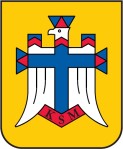 Zgoda rodziców (opiekunów) na udział córki/syna 
w Rekolekcjach “START w KSM”  w Domu bł. Karoliny Kózkównej                          w Rzeszowie/ w Domu Rekolekcyjnym w Lipinkach organizowanych przez Katolickie Stowarzyszenie Młodzieży Diecezji RzeszowskiejWyrażam zgodę na uczestnictwo mojej córki/ syna
…………………………………………………………………………………………
W rekolekcjach „ Start w KSM” w terminie………………………………………. Oświadczam, że nie ma przeciwwskazań, aby córka/syn uczestniczył w rekolekcjach „ Start w KSM”. Zobowiązuje się zapewnić bezpieczeństwo mojemu  dziecku w  drodze na miejsce spotkania oraz w drodze powrotnej do domu. Wyrażam zgodę na podejmowanie decyzji związanych z leczeniem i hospitalizacją w przypadku zagrożenia życia lub zdrowia mojego dziecka przez opiekunów w czasie trwania rekolekcji. Zobowiązuje się do naprawienia wszelkich szkód spowodowanych przez zachowanie mojego dziecka w Domu Rekolekcyjnym.Pesel uczestnika: ………………………………………………………… .Data urodzenia uczestnika: ………………………………………………………… .Adres zamieszkania uczestnika: ……………………………………………………. .Telefon kontaktowy do rodzica: …………………………………………………… .……………………………………………………………                                                                                                        podpisy rodziców (opiekunów)Ul. Dębicka 62, 35-503 Rzeszów
Telefon: 606 230 803, e-mail: biuro@rzeszow.ksm.pl 
mBank SA o/Rzeszów  ul. Słowackiego 6, 73 1140 2017 0000 4502 1125 7203
NIP: 813 31 41 241, REGON: 690544286
www.ksm.rzeszow.pl